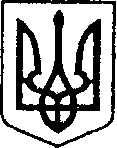                                                                  УКРАЇНАЧЕРНІГІВСЬКА ОБЛАСТЬН І Ж И Н С Ь К А    М І С Ь К А    Р А Д А79 сесіяVIIскликанняР І Ш Е Н Н Явід «30» вересня 2020р.                           м.Ніжин                    №4-79/2020Про затвердження Міської програми забезпечення службовим житлом лікарів КНП «Ніжинська ЦМЛІм. М. Галицького» Ніжинської міської ради Чернігівської області на 2020-2021 рокиУ відповідності до статей 26, 42, 50, 59, 64, 73 Закону України «Про місцеве  самоврядування в Україні», Регламенту Ніжинської міської ради Чернігівської області, затвердженого рішенням Ніжинської міської ради Чернігівської області VII скликання від 24 листопада 2015 року №1-2/2015 (зі змінами), з метою забезпечення житлом медичних працівників, які працюють та залучаються до роботи на вакантні посади в КНП «Ніжинська центральна міська лікарня імені Миколи Галицького» Ніжинської міської ради Чернігівської області, міська рада вирішила:	1. Затвердити міську Програму забезпечення службовим житлом лікарів в КНП «Ніжинська ЦМЛ ім. М. Галицького»на 2020 - 2021 роки (додається).2. Генеральному директоруКНП «Ніжинська ЦМЛ ім. м. Галицького» Костирку О.М. забезпечити оприлюднення даного рішення на офіційному сайті Ніжинської міської ради протягом п’яти робочих днів після його прийняття.3. Організацію виконання даного рішення покласти на заступника міського голови з питань діяльності виконавчих органів ради Алєксєєнко І.В.       4. Контроль за виконанням даного рішення покласти на постійну депутатську комісію з питань соціального захисту населення, освіти, охорони здоров’я, культури, сім’ї та молоді, фізичної культури і спорту (голова комісії Король В.С.). та на постійну депутатську комісію з питань соціально-економічного розвитку міста, підприємницької діяльності, дерегуляції, фінансів та бюджету (голова комісії Мамедов В.Х.).Секретар міської ради                                                  В.В. СалогубМіська програмазабезпечення службовим житлом лікарів КНП «Ніжинська ЦМЛ ім. М. Галицького» Ніжинської міської ради Чернігівської області на 2020-2021 рокиЗМІСТ ПРОГРАМИ1. Паспорт міської програми забезпечення службовим житлом лікарів комунального некомерційного підприємства «Ніжинська центральна міська лікарня імені Миколи Галицького» Ніжинської міської ради Чернігівської області на 2020-2021 роки2. Визначення проблеми, на розв’язання якої спрямована Програма. 3. Мета Програми. 4. Шляхи і засоби розв’язання проблеми, обсяги та джерела фінансування Програми.5. Перелік завдань та очікувані результати виконання Програми. 6. Напрями діяльності та заходи Програми. 7. Координація та контроль за ходом виконання Програми. Додаток до Програми. Прогнозні обсяги та джерела фінансування Програми.1. ПАСПОРТміської програми забезпечення службовим житлом лікарів КНП «Ніжинська ЦМЛ ім. М. Галицького» Ніжинської міської ради Чернігівської області на 2020-2021 роки2. Визначення проблеми, на розв’язання якої спрямована ПрограмаПрограма розроблена на підставі житлового Кодексу УРСР, Положення про порядок надання службових житлових приміщень і користування ними в Українській РСР, Закону України «Основи законодавства України про охорону здоров’я», постанови Кабінету Міністрів України від 11.02.2010 року №208 «Деякі питання удосконалення системи охорони здоров’я», постанови Ради Міністрів Української РСР від 4 лютого 1988 року №37 «Про службові жилі приміщення» (ЗП УРСР 1988 року №2 ст. 8) зі змінами, внесеними постановою Кабінету Міністрів України від 1 лютого 2012 року №47 «Про внесення змін до Переліку категорій працівників, яким може бути надано службові жилі приміщення».	
	Ефективна кадрова політика є важливим інструментом функціонування галузі охорони здоров’я, оскільки від рівня забезпеченості закладів галузі медичними працівниками та їх професійного рівня залежить якість надання медичної допомоги населенню Ніжинської міської об’єднаної територіальної громади.	
	Питання кадрового забезпечення набуло особливої уваги з огляду на кадрову кризу в медичній галузі, як у цілому в державі, області, так і в Ніжинській міській об’єднаній територіальній громаді. У КНП «Ніжинська ЦМЛ ім. М. Галицького» Ніжинської міської радиЧернігівської області працює 84 лікарів (при наявних 112,25 штатних посад). Укомплектованість фізичними особами становить 84,8%. З 84 працюючих лікарів – 32 працівника досягли пенсійного віку, що складає 38,1% .	
	На сьогодні в КНП «Ніжинська ЦМЛ ім. М. Галицького» Ніжинської міської ради Чернігівської області є неукомплектованість лікарями таких посад:інтервенційний кардіолог, дитячий анестезіолог, ортопед – травматолог, лікар- кардіолог. Це призводить до погіршення якості медичного обслуговування населення Ніжинської міської об’єднаної територіальної громади .	
	За останні 3 роки до КНП «Ніжинська ЦМЛ ім. М. Галицького» Ніжинської міської ради Чернігівської області прибуло 21 молодих спеціалістів, звільнилось 12 лікарів. Однією з причин звільнення медичних працівників є незабезпечення житлом.	
	Виконавчим комітетом Ніжинської міської ради, КНП «Ніжинська ЦМЛ ім. М. Галицького» Ніжинської міської ради Чернігівської області вживаються заходи щодо укомплектування закладу лікарями. У 2020 році за кошти Ніжинської міської об’єднаної територіальної громадипроходятьінтернатуру 11 лікарів інтернів зі спеціальностей : лікар – хірург дитячий, лікар – анестезіолог, лікар – терапевт, лікар – педіатр.	
	Часткове розв’язання проблеми забезпечення житлом лікарів, у тому числі молодих сімей, у кінцевому результаті дасть змогу залучити на вакантні посади професійні кадри, зменшити їх плинність, що суттєво підвищить якість медичних послуг. Невирішення кадрової проблеми в КНП «Ніжинська ЦМЛ ім. М. Галицького» Ніжинської міської ради Чернігівської області у найближчі роки може поставити під загрозу систему охорони здоров’я міста та позбавити можливості отримання мешканцями Ніжинської міської об’єднаної територіальної громади кваліфікованої безоплатної медичної допомоги. 	
	Програмаґрунтується на розрахунках, у основу яких покладено дані про кадрове забезпечення галузі охорони здоров’я медичними працівниками, а також обсягів бюджетних коштів, необхідних для фінансування Програми.3. Мета ПрограмиМетою Програми є забезпечення житлом медичних працівників та лікарів які залучатимуться до роботи на вакантні посади в КНП «Ніжинська ЦМЛ ім. М. Галицького» Ніжинської міської ради Чернігівської області.При цьому перевага в отриманні житла надаватиметься лікарям:інтервенційний кардіолог, дитячий анестезіолог, ортопед – травматолог, лікар - кардіолог. 4. Шляхи і засоби розв’язання проблеми, обсяги та джерелафінансування ПрограмиСлужбове житло виділяється:1. Медичним працівникам (у першу чергу, лікарям: інтервенційний кардіолог, дитячий анестезіолог, ортопед – травматолог, лікар - кардіолог, що прибули в КНП «Ніжинська ЦМЛ ім. М. Галицького» Ніжинської міської ради Чернігівської області, в укомплектуванні яких є першочергова потреба, та які мають потребу в житлі.	
	2. Кваліфікованим лікарям, які перебувають на квартирному обліку в Ніжинській міській раді та які із-за відсутності житла можуть змінити місце проживання та роботи, що вплине на забезпеченість і якість надання медичної допомоги населенню Ніжинської міської об’єднаної територіальної громади.	
	Підставою для виділення службового житла є рішення КНП «Ніжинська ЦМЛ ім. М. Галицького» Ніжинської міської ради Чернігівської області та профспілкового комітету, які визначають черговість і персональні кандидатури лікарів для забезпечення службовим житлом.	
	Уразінеукомплектованостівакантних посад лікарів, у яких є першочергова потреба, частинаслужбовогожитлазалишається в резерві. Рішення про кількістьрезервних квартир приймаєКНП «Ніжинська ЦМЛ ім. М. Галицького» Ніжинської міської ради Чернігівської області керуючись забезпеченістю лікарськими кадрами та потребою в залученні в місто лікарів.	Право на приватизацію (передачу у власність) службового житла, отриманого за цією Програмою, виникає у наймача за наявності не менш як десятирічного безперервного стажу роботи в медичному закладі на посаді лікаря з моменту отримання даного службового житла. У разі припинення трудових відносин за власним бажанням, за згодою сторін, з ініціативи керівництва лікарні у випадках, передбачених статтями 40, 41 Кодексу законів про працю України, наймач підлягає виселенню з службової квартири з усіма особами, які з ним проживають, без надання іншого жилого приміщення.	
	Приватизація (передача у власність) житла здійснюється у відповідності до вимог чинного законодавства України. Звільнене наймачем житло до сплину десятирічного строку безперервної роботи в медичному закладі повинно бути передано виключно лікарям або сім’ям лікарів.	
	Зміни та доповнення до цієї Програми можуть бути внесені виключно рішенням Ніжинської міської ради.	
	Фінансове забезпечення Програми здійснюється за рахунок коштів міського бюджету Ніжинської міської об’єднаної територіальної громади та інших джерел, не заборонених законодавством України. 	
	Прогнозні обсяги та джерела фінансування Програми викладені в додатку Програми.5. Перелік завдань Програми та очікувані результати	Завданнями Програми є:1.Забезпечення лікарів житлом.2. Забезпечення на сучасному етапі надання кваліфікованої медичної допомоги жителям Ніжинської міської об’єднаної територіальної громади.З метою виконання основних завдань Програми та підбору кадрів для роботи КНП «Ніжинська ЦМЛ ім. М. Галицького» Ніжинської міської ради Чернігівської області зобов’язаний :– щоквартально звертатися до засобів масової інформації Чернігівської області з інформацією про наявність вакантних посад лікарів в КНП «Ніжинська ЦМЛ ім. М. Галицького» Ніжинської міської ради Чернігівської областіта можливістю забезпечення їх житлом;– направляти до управління охорони здоров’я обласної державної адміністрації заявки про необхідність укомплектування вакантних посад лікарів КНП «Ніжинська ЦМЛ ім. М. Галицького» Ніжинської міської ради Чернігівської областіз наданням житла;– здійснювати виїзди до медичних ВУЗів України з метою проведення зустрічей з майбутніми випускниками на предмет залучення їх до роботи вКНП «Ніжинська ЦМЛ ім. М. Галицького» Ніжинської міської ради Чернігівської області. 	Очікувані результати Програми:– забезпечення житлом медичних працівників;– забезпечення населення якісними медичними послугами;– створення фонду службового житла для лікарів.6. Напрями діяльності та заходи Програми	Програма передбачає наступні напрями діяльності:	
	1. Проведення комплексного аналізу забезпеченості медичними працівниками КНП «Ніжинська ЦМЛ ім. М. Галицького» Ніжинської міської ради Чернігівської області з визначенням першочергової потреби в лікарських кадрах.	
	2. Забезпечення службовим житлом лікарів КНП «Ніжинська ЦМЛ ім. М. Галицького» Ніжинської міської ради Чернігівської області у роботі яких є першочергова потреба.	
	Заходи програми:	
	1. Забезпечити підбір кадрів для залучення лікарів на постійну роботу в КНП «Ніжинська ЦМЛ ім. М. Галицького» Ніжинської міської ради Чернігівської області на посади, неукомплектованість яких негативно впливає на стан надання медичної допомоги населенню.	2. Придбання житла для лікарів КНП «Ніжинська ЦМЛ ім. М. Галицького» Ніжинської міської ради Чернігівської області7. Координація та контроль за ходом виконання ПрограмиЗагальний контроль за виконанням Програми здійснює виконавчий комітет Ніжинської міської ради – головний розпорядник коштів.	
	Звіт про виконання Програми надається виконавцями щоквартально до 4-го числа місяця, наступного за звітним кварталом, головному розпоряднику бюджетних коштів. Головний розпорядник бюджетних коштів надає звіт про виконання Програми щоквартально до 6-го числа місяця, наступного за звітним кварталом, фінансовому управлінню Ніжинської міської ради. 	Відповідальні виконавці звітують про виконання Програми на сесії міської ради за підсумками року.Секретар міської ради                                        В.В. СалогубДодаток №1до ПрограмиПрогнозні обсяги та джерела фінансування Програми Результативні показники, що характеризують виконання ПрограмиГенеральний директор           КНП «Ніжинська ЦМЛ Ім. М. Галицького»                                                                    О.М. Костирко1. Ініціатор розроблення програмиВиконавчий комітет Ніжинської міської ради2. Законодавча база, дата, номер і назва розпорядного документа про розроблення програми, нормативні документи1.Житловий Кодекс УРСР.2.Положення про порядок надання службових житлових приміщень і користування ними в Українській РСР.3.Закон України «Основи законодавства України про охорону здоров’я» від 19.11.1992 № 2801-ХІІ (зі змінами та доповненнями)3. Розробник ПрограмиКНП «Ніжинська ЦМЛ ім. М. Галицького» Ніжинської міської ради Чернігівської області4. Співрозробники ПрограмиВиконавчий комітет Ніжинської міської ради; Управління житлово-комунального господарства та будівництва; Відділ квартирного обліку, приватизації житла та ведення реєстру територіальної громади.5. Відповідальні виконавціКНП «Ніжинська ЦМЛ ім. М. Галицького»» Ніжинської міської ради Чернігівської області6. Головний розпорядник коштівВиконавчий комітет Ніжинської міської ради7. Учасники програмиКНП «Ніжинська ЦМЛ ім. М. Галицького» Ніжинської міської ради Чернігівської області; виконавчий комітет Ніжинської міської ради; Управління житлово-комунального господарства та будівництва; відділ квартирного обліку, приватизації житла та ведення реєстру територіальної громади8. Термін реалізації програми2020- 2021 роки9. Перелік бюджетів, які беруть участь у виконанні програми Кошти Ніжинської міської об’єднаної територіальної громади,кошти з інших джерел, не заборонених законодавством України10. Загальний орієнтовний обсяг фінансових ресурсів, необхідних для реалізації програми 900 000,00 грн.Обсяг коштів, що пропонується залучити на виконання ПрограмиУ тому числі за рокиУ тому числі за рокиУсього витрат на виконанняПрограмиОбсяг коштів, що пропонується залучити на виконання Програми2020 р.2021р.Всього450 000,00450 000,00900 000,00Кошти Ніжинської міської об’єднаної територіальної громади бюджету та кошти інших джерел,             не заборонених законодавством України450 000,00450 000900 000,00ЗаходиПоказники витратОдиниця виміру2020 р.2021р.Забезпечення службовим житлом лікарів КНП «Ніжинська ЦМЛ ім. М. Галицького»Ніжинськоїміської ради Чернігівської областіОбсяг видатків на придбання квартиригрн.450 000,00450 000,00Забезпечення службовим житлом лікарів КНП «Ніжинська ЦМЛ ім. М. Галицького»Ніжинськоїміської ради Чернігівської областіКількість квартир, які планується придбатиодиниці11Забезпечення службовим житлом лікарів КНП «Ніжинська ЦМЛ ім. М. Галицького»Ніжинськоїміської ради Чернігівської областіПлоща житлаСередні витрати на придбання однієї квартиригрн.450 000,00450 000,00